INDICAÇÃO N.º: Solicita tapa buracos na Rua Roque Vieira, próximo ao Condomínio Gran Village Ibiti.CONSIDERANDO que este Vereador foi procurado por munícipes da região supracitada, que relatam a falta de manutenção asfáltica na via o que pode causar acidentes gravíssimos, inclusive com motocicletas.INDICO ao Exmo. Sr. Prefeito Municipal, através do setor competente, a tomada de providências visando providenciar tapa buracos na Rua Roque Vieira, próximo ao Condomínio Gran Village Ibiti.S/S., 06 de dezembro de 2021Fausto PeresVereador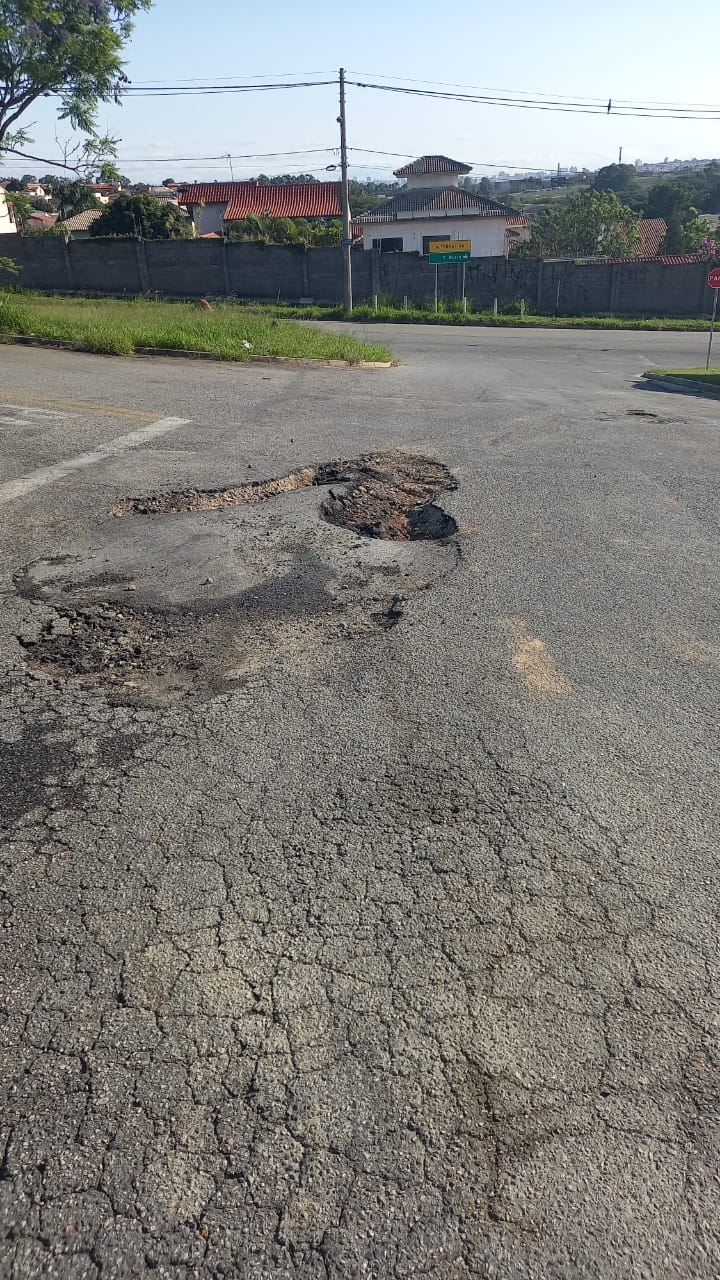 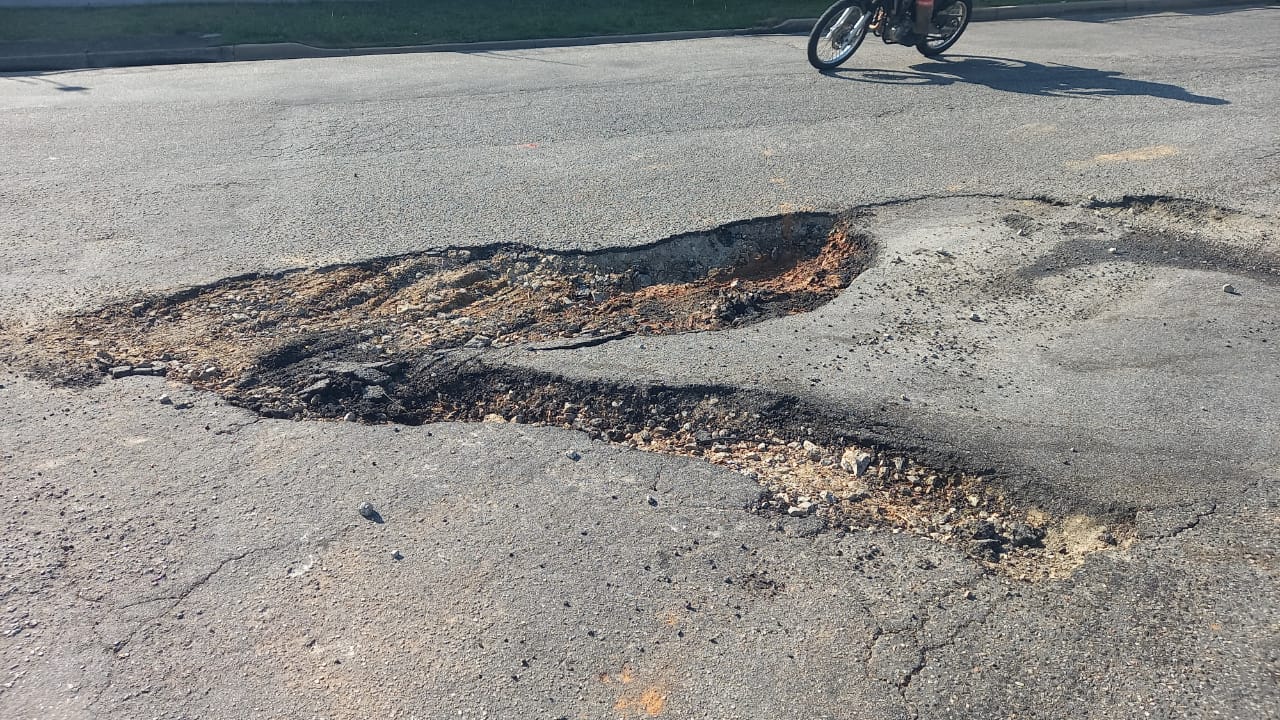 